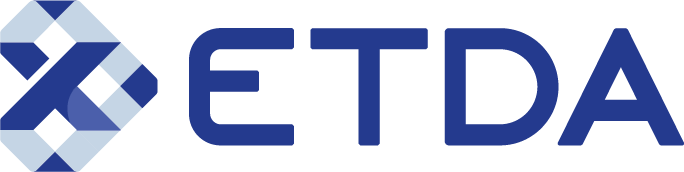 แบบประเมินประกอบการพิจารณาการดำเนินงาน ตามแนวนโยบายและแนวปฏิบัติในการคุ้มครองข้อมูลส่วนบุคคลของหน่วยงานของรัฐตามมาตรา 7 ใน พระราชกฤษฎีกากำหนดหลักเกณฑ์และวิธีการในการทำธุรกรรมทางอิเล็กทรอนิกส์ภาครัฐ  พ.ศ. 2549ชื่อหน่วยงาน			 											การจัดทำแนวนโยบายและแนวปฏิบัติ  	  ครั้งแรก					  ทบทวน ครั้งที่ ............... ประจำปี พ.ศ. ...............เอกสารประกอบการพิจารณา	  								 (สามารถแนบเพิ่มเติมได้)คำชี้แจง : การประเมินครั้งแรก กรอกข้อมูลในช่อง “หน่วยงานประเมินตนเอง” โดยระบุ “มี” พร้อมอ้างอิงเอกสาร เลขหน้าและรายการที่มีเนื้อหาสอดคล้องกับสาระสำคัญที่กำหนดหากรายการใดไม่มีการจัดทำไว้ประกาศ ให้ระบุ “ไม่มี”การประเมินรอบทบทวน กรอกข้อมูลในช่อง “หน่วยงานประเมินตนเอง” โดยรายการที่มีการทบทวนและปรับแก้ ให้ระบุ “มี” พร้อมระบุการอ้างอิงหน้า ในข้อที่มีการทบทวนและปรับแก้ และรายละเอียดการปรับแก้หากรายการใดไม่มีการทบทวนและปรับแก้ไข ให้ระบุ “ไม่มี” หมายเหตุให้หน่วยงานของรัฐจัดทำนโยบายและแนวปฏิบัติในการคุ้มครองข้อมูลส่วนบุคคลภายใต้หลักการตามข้อ 1 และข้อ 2 สำหรับหน่วยงานของรัฐที่ได้รับทรัสต์มาร์คจากหน่วยงานหรือองค์กรอื่นที่ทำหน้าที่ออกทรัสต์มาร์ค (Trust Mark)  ให้หน่วยงานของรัฐนั้นแสดงนโยบายและแนวปฏิบัติในการคุ้มครองข้อมูลส่วนบุคคลที่ได้รับการรับรองจากหน่วยงานหรือองค์กรที่ออกหรือรับรองทรัสต์มาร์คดังกล่าวต่อคณะกรรมการธุรกรรมทางอิเล็กทรอนิกส์ ประกอบด้วยให้หน่วยงานของรัฐกำหนดชื่อเรียกนโยบายการคุ้มครองข้อมูลส่วนบุคคลไว้ให้ชัดเจน และในกรณีที่มีการปรับปรุงนโยบาย ให้ระบุวัน เวลา และปี ซึ่งจะมีการปรับปรุงหรือเปลี่ยนแปลงนโยบายดังกล่าวไว้ด้วยโปรดระบุเพื่อรับทราบ  	  กรณีหน่วยงานมีเอกสารที่เป็นความลับ ไม่จำเป็นต้องจัดส่งเอกสาร แต่ให้นำมาชี้แจงประกอบการพิจารณาของคณะกรรมการขอรับรองว่าข้อความที่แจ้งไว้ในแบบฟอร์มนี้ถูกต้อง เป็นความจริงทุกประการ และสอดคล้องตามแนวนโยบายและแนวปฏิบัติในการคุ้มครองข้อมูลส่วนบุคคลของหน่วยงานของรัฐ
ตามมาตรา 7 ในพระราชกฤษฎีกากำหนดหลักเกณฑ์และวิธีการในการทำธุรกรรมทางอิเล็กทรอนิกส์ภาครัฐ พ.ศ. 2549					  		ลงชื่อ							 (ผู้บริหารสูงสุด/ผู้ที่ได้รับมอบอำนาจ)   									(					)					  		ตำแหน่ง		 										  		ลงวันที่		 					ข้อแนวนโยบาย / และแนวปฏิบัติ(ประกาศของคณะกรรมการธุรกรรมทางอิเล็กทรอนิกส์)หน่วยงานประเมินตนเองหน่วยงานประเมินตนเองความเห็นจาก สพธอ.เห็นด้วย/ไม่เห็นด้วยความเห็นจาก สพธอ. 
หลังจากหน่วยงานดำเนินการแก้ไขข้อแนวนโยบาย / และแนวปฏิบัติ(ประกาศของคณะกรรมการธุรกรรมทางอิเล็กทรอนิกส์)มี/ไม่มีอ้างอิงหน้า… ความเห็นจาก สพธอ.เห็นด้วย/ไม่เห็นด้วยความเห็นจาก สพธอ. 
หลังจากหน่วยงานดำเนินการแก้ไขให้หน่วยงานของรัฐซึ่งรวบรวม จัดเก็บ ใช้ เผยแพร่ หรือดำเนินการอื่นใดเกี่ยวกับข้อมูลของผู้ใช้บริการธุรกรรมทางอิเล็กทรอนิกส์ จัดทำนโยบายในการคุ้มครองข้อมูลส่วนบุคคลไว้เป็นลายลักษณ์อักษร โดยให้มีสาระสำคัญอย่างน้อย ดังนี้การเก็บรวบรวมข้อมูลส่วนบุคคลอย่างจำกัดคุณภาพของข้อมูลส่วนบุคคลการระบุวัตถุประสงค์ในการเก็บรวบรวมข้อจำกัดในการนำข้อมูลส่วนบุคคลไปใช้การรักษาความมั่นคงปลอดภัย1) ป้องกันการสูญหายข้อมูลส่วนบุคคลโดยมิชอบ- กระบวนการสำรองข้อมูลส่วนบุคคล ประกอบด้วย ข้อมูลที่สำรอง ความถี่ในการสำรอง สื่อที่ใช้ สถานที่เก็บ วิธีการเก็บรักษา และการนำไปใช้งาน- ความถี่ในการสำรองข้อมูลส่วนบุคคล- ความถี่ในการทดสอบข้อมูลที่เก็บสำรองไว้อย่างสม่ำเสมอ- การจัดการ Malicious code และ mobile code2) ป้องกันการเข้าถึงข้อมูลส่วนบุคคลโดยมิชอบ- การแยกระบบที่มีข้อมูลส่วนบุคคลที่สำคัญ- การจัดลำดับชั้นความลับของข้อมูลส่วนบุคคลในระบบสารสนเทศ- วิธีการรับส่ง ประมวลผล และจัดเก็บข้อมูลส่วนบุคคลที่เป็นความลับตามระดับความสำคัญ- การเข้าถึงระบบปฏิบัติการ- การเข้าถึงระบบเครือข่าย3) ป้องกันการทำลายข้อมูลส่วนบุคคลโดยมิชอบ- กระบวนการพิจารณาเพื่อทำลายข้อมูลส่วนบุคคล- รอบความถี่ในการทำลายข้อมูลส่วนบุคคล- ระบุผู้ที่มีหน้าที่ในการทำลายข้อมูลส่วนบุคคล- วิธีการทำลายสื่อบันทึกข้อมูลทั้งชนิดถาวร และการนำกลับมาใช้ใหม่4) ป้องกันการใช้ข้อมูลส่วนบุคคลโดยมิชอบ- การลงทะเบียนพร้อมแจ้งวัตถุประสงค์การขอใช้งาน- การยืนยันตัวบุคคลตามรหัสผ่านที่ได้รับอนุญาต5) ป้องการแปลงข้อมูลส่วนบุคคลโดยมิชอบ- การแปลงข้อความเข้าระบบอิเล็กทรอนิกส์6) ป้องกันการแก้ไขข้อมูลส่วนบุคคลโดยมิชอบ- ข้อจำกัดในการแก้ไขข้อมูลส่วนบุคคลเท่าที่จำเป็น- ระบุผู้ที่ทำหน้าที่ในการแก้ไขข้อมูลส่วนบุคคล- บันทึกรายละเอียดการปรับแก้ไขข้อมูลส่วนบุคคล เช่น การอนุมัติจากผู้มีอำนาจ การประมวลผล การบันทึกการแก้ไขเปลี่ยนแปลง และการแจ้งผู้ที่ได้รับผลกระทบจากการเปลี่ยนแปลงทราบ7) ป้องการเปิดเผยข้อมูลส่วนบุคคลโดยมิชอบ- การแลกเปลี่ยนข้อมูลทั้งภายในและภายนอกหน่วยงาน- การกำหนดสัญญารักษาความลับของข้อมูลส่วนบุคคลการเปิดเผยเกี่ยวกับการดำเนินการ แนวปฏิบัติ และนโยบาย
ที่เกี่ยวกับข้อมูลส่วนบุคคลการมีส่วนร่วมของเจ้าของข้อมูลความรับผิดชอบของบุคคลซึ่งทำหน้าที่ควบคุมข้อมูล- หน้าที่ความรับผิดชอบของบุคลากรที่เกี่ยวข้องกับข้อมูลส่วนบุคคลในการเข้าถึงข้อมูลในแต่ละระดับชั้นของระบบสารสนเทศ- หน้าที่ความรับผิดชอบของผู้ดูแลระบบสารสนเทศในส่วนของข้อมูลส่วนบุคคลให้หน่วยงานของรัฐจัดทำข้อปฏิบัติในการคุ้มครองข้อมูลส่วนบุคคลของผู้ใช้บริการ และให้มีรายการอย่างน้อย ดังนี้ข้อมูลเบื้องต้น ประกอบด้วย(ก) ชื่อนโยบายการคุ้มครองข้อมูลส่วนบุคคลว่าเป็นของหน่วยงานใด(ข) รายละเอียดขอบเขตของการบังคับใช้นโยบายการคุ้มครองข้อมูลส่วนบุคคลที่หน่วยงานของรัฐรวบรวม จัดเก็บ หรือการใช้ตามวัตถุประสงค์(ค) ให้แจ้งการเปลี่ยนแปลงวัตถุประสงค์หรือนโยบายการคุ้มครองข้อมูลส่วนบุคคลให้เจ้าของข้อมูลทราบและขอความยินยอม
ก่อนทุกครั้งตามวิธีการและภายในกำหนดเวลาที่ประกาศการเก็บรวบรวม จัดประเภท และการใช้ข้อมูลส่วนบุคคล
ให้หน่วยงานของรัฐ รวบรวม จัดเก็บและใช้ข้อมูลส่วนบุคคลจัดทำรายละเอียด ดังต่อไปนี้(ก) การติดต่อระหว่างหน่วยงานของรัฐ(ข) การใช้คุกกี้ (Cookies)(ค) การเก็บข้อมูลสถิติเกี่ยวกับประชากร (Demographic Information)- การจัดประเภทข้อมูลส่วนบุคคลในระบบสารสนเทศ(ง) บันทึกผู้เข้าชมเว็บไซต์ (Log Files)1) กรณีการเข้า-ออกโดยอัตโนมัติ- บันทึกและจัดเก็บข้อมูลการขออนุญาตเข้าใช้ระบบ- บันทึกและจัดเก็บข้อมูลการเข้า-ออก ของผู้มีสิทธิเข้าใช้ข้อมูลส่วนบุคคล- รายละเอียดข้อมูลที่ใช้ในการเก็บ2) กรณีการแลกเปลี่ยนข้อมูล ระหว่างหน่วยงาน- บันทึกและจัดเก็บข้อมูลการขออนุญาตเข้าใช้ระบบ- บันทึกและจัดเก็บข้อมูลการเข้า-ออก ของผู้มีสิทธิในการแลกเปลี่ยนข้อมูล ระหว่างหน่วยงาน- รายละเอียดการดำเนินงานที่เกิดขึ้นในแต่ละครั้ง
ที่มีการแลกเปลี่ยนข้อมูล- ระบุรายละเอียดข้อมูลที่ใช้ในการจัดเก็บ(จ) ให้หน่วยงานของรัฐระบุข้อมูลที่มีการจัดเก็บผ่านทางเว็บไซต์ว่าเป็นข้อมูลที่ประชาชนมีสิทธิเลือกว่า “จะให้หรือไม่ให้” ก็ได้ และให้หน่วยงานของรัฐจัดเตรียมช่องทางอื่นในการติดต่อสื่อสารสำหรับผู้ใช้บริการที่ไม่ประสงค์จะให้ข้อมูลผ่านทางเว็บไซต์การแสดงระบุความเชื่อมโยงให้ข้อมูลส่วนบุคคลกับหน่วยงานหรือองค์กรอื่นการรวมข้อมูลจากที่มาหลาย ๆ แห่งการให้บุคคลอื่นใช้หรือการเปิดเผยข้อมูลส่วนบุคคลการรวบรวม จัดเก็บ ใช้ และการเปิดเผยข้อมูลเกี่ยวกับผู้ใช้บริการการเข้าถึง การแก้ไขให้ถูกต้อง และการปรับปรุงให้เป็นปัจจุบันการรักษาความมั่นคงปลอดภัยของข้อมูลส่วนบุคคล ซึ่งหน่วยงานของรัฐพึงดำเนินการ ดังนี้สร้างเสริมความสำนึกในการรับผิดชอบด้านความมั่นคงปลอดภัยของข้อมูลส่วนบุคคลให้แก่บุคลากร พนักงาน หรือลูกจ้างของหน่วยงานด้วยการเผยแพร่ข้อมูลข่าวสาร ให้ความรู้ จัดสัมมนา หรือฝึกอบรมในเรื่องดังกล่าวให้แก่บุคลากรในองค์กรเป็นประจำ- การอบรม เพิ่มพูนความรู้แก่บุคลากรเก่าและใหม่
อย่างสม่ำเสมอ- กระบวนการลงโทษทางวินัย เพื่อลงโทษบุคลากรที่ฝ่าฝืน ละเมิดนโยบายและแนวปฏิบัติในการคุ้มครองข้อมูลส่วนบุคคลกำหนดสิทธิและข้อจำกัดสิทธิในการเข้าถึงข้อมูลส่วนบุคคลของบุคลากร พนักงาน หรือลูกจ้างของตนในแต่ละลำดับชั้นให้ชัดเจน และให้มีการบันทึกรวมทั้งการทำสำรองข้อมูลของการเข้าถึงหรือการเข้าใช้งานข้อมูลส่วนบุคคลไว้ในระยะเวลาที่เหมาะสมหรือตามระยะเวลาที่กฎหมายกำหนด- กระบวนการมอบหมายหรือกำหนดสิทธิ์- การกำหนดสิทธิตามหน้าที่ความรับผิดชอบและ
ตามความจำเป็น- การเพิกถอนสิทธิ เมื่อมีการลาออก เปลี่ยนตำแหน่ง หรือย้าย- การให้สิทธิพิเศษสำหรับผู้บริหารระดับสูงของหน่วยงาน และระยะการทบทวนสิทธิของผู้บริหาร- การเฝ้าระวังบัญชีที่ได้รับสิทธิพิเศษตรวจสอบและประเมินความเสี่ยงด้านความมั่นคงปลอดภัยของเว็บไซต์ หรือของระบบสารสนเทศทั้งหมดอย่างน้อยปีละ 1 ครั้ง- กำหนดวิธีการประเมินความเสี่ยงที่เป็นรูปธรรม- ระบุผู้ตรวจสอบภายในหรือหรือผู้ตรวจสอบจากภายนอกกำหนดให้มีการใช้มาตรการที่เหมาะสมและเป็นการเฉพาะสำหรับการรักษาความมั่นคงปลอดภัยของข้อมูลส่วนบุคคลที่มีความสำคัญยิ่งหรือเป็นข้อมูลที่อาจกระทบต่อความรู้สึก ความเชื่อ ความสงบเรียบร้อย และศีลธรรมอันดีของประชาชนซึ่งเป็นผู้ใช้บริการของหน่วยงานของรัฐ หรืออาจก่อให้เกิดความเสียหาย หรือมีผลกระทบต่อสิทธิเสรีภาพของผู้เป็นเจ้าของข้อมูลอย่างชัดเจน เช่น หมายเลขบัตรเดบิต หรือบัตรเครดิต หมายเลขประจำตัวประชาชน หรือหมายเลขประจำตัวบุคคล เชื้อชาติ ศาสนา ความเชื่อ ความคิดเห็นทางการเมือง สุขภาพ พฤติกรรมทางเพศ เป็นต้น- การรักษาความมั่นคงปลอดภัยของข้อมูลส่วนบุคคลที่มีความสำคัญยิ่งยวด เช่น หมายเลขประจำตัวประชาชน หรือหมายเลขประจำตัวบุคคล เป็นต้น- การรักษาความมั่นคงปลอดภัยของข้อมูลที่อาจกระทบต่อความรู้สึก ความเชื่อ ความสงบเรียบร้อย และศีลธรรมอันดี
ของประชาชน ซึ่งเป็นผู้ใช้บริการของหน่วยงานของรัฐ เช่น 
เชื้อชาติ ศาสนา ความเชื่อ ความคิดเห็นทางการเมือง สุขภาพ พฤติกรรมทางเพศ เป็นต้น- การรักษาความมั่นคงปลอดภัยของข้อมูลที่อาจก่อให้เกิดความเสียหาย หรือมีผลกระทบต่อสิทธิเสรีภาพ ของผู้เป็นเจ้าของข้อมูลอย่างชัดเจน เช่น หมายเลขบัตรเดบิต หรือบัตรเครดิต เป็นต้นควรจัดให้มีมาตรการที่รอบคอบในการรักษาความมั่นคงปลอดภัยสำหรับข้อมูลส่วนบุคคลของบุคคลซึ่งอายุไม่เกินสิบแปดปีโดยใช้วิธีการโดยเฉพาะและเหมาะสม- การรักษาความมั่นคงปลอดภัยสำหรับข้อมูลส่วนบุคคล
ซึ่งอายุไม่เกินสิบแปดปี (ถ้ามี)การติดต่อกับเว็บไซต์เว็บไซต์ซึ่งให้ข้อมูลแก่ผู้ใช้บริการในการติดต่อกับหน่วยงานของรัฐ ต้องจัดให้มีทั้งข้อมูลติดต่อไปยังสถานที่ทำการงานปกติและข้อมูลติดต่อผ่านทางออนไลน์ด้วย ข้อมูลติดต่อที่หน่วยงานของรัฐ
ควรจะระบุเอาไว้ อย่างน้อยต้องประกอบด้วยข้อมูลดังต่อไปนี้ชื่อและที่อยู่หมายเลขโทรศัพท์หมายเลขโทรสารที่อยู่จดหมายอิเล็กทรอนิกส์